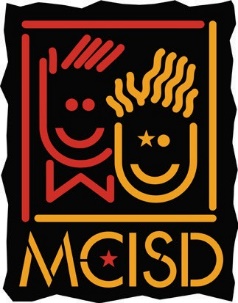 Preparing today’s students for tomorrow’s world.Text starts here